     ШУÖМ             ПОСТАНОВЛЕНИЕот  27  октября  2014 года                                                                                              № 59 Республика Коми, с. Ижма        Руководствуясь Федеральным  законом  от 06.10.2003 года 131 –ФЗ «Об  общих   принципах  организации местного  самоуправления  в  Российской  Федерации»администрация сельского поселения «Ижма»ПОСТАНОВЛЯЕТ:         1.Внести изменение в муниципальную  программу «Комплексное благоустройство территории сельского  поселения  «Ижма» в 2012-2014 годах», утвержденного постановлением администрации сельского поселения «Ижма»  «Об утверждении муниципальной программы «Комплексное благоустройство территории сельского  поселения  «Ижма» в 2012-2014 годах» от 20.10.2014 года  №  55, согласно приложению.2. Контроль по  исполнению  настоящего постановления возлагаю на себя.Глава  сельского  поселения  «Ижма»                                                      И. Н.ИстоминУтверждена                                                                                                    постановлением администрации	сельского поселения «Ижма»                                                                                                  от  27  октября  2014 года № 59                                                                                                                                  (приложение)«Изьва»сикт  овмöдчöминсаадминистрация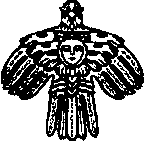 Администрациясельского поселения «Ижма»О внесении изменений в постановление муниципальной  программы «Комплексное благоустройство территории сельского  поселения  «Ижма» в 2012-2014 годах»